Year 3 – Autumn 1 Medium Term Plan Year 3 – Autumn 1 Medium Term Plan Year 3 – Autumn 1 Medium Term Plan Year 3 – Autumn 1 Medium Term Plan Year 3 – Autumn 1 Medium Term Plan Year 3 – Autumn 1 Medium Term Plan Year 3 – Autumn 1 Medium Term Plan Year 3 – Autumn 1 Medium Term Plan Year 3 – Autumn 1 Medium Term Plan Year 3 – Autumn 1 Medium Term Plan Week 14/9 Week 211/9Week 318/9Week 425/9Week 52/10Week 52/10Week 69/10Week 69/10Week 716/10EventsWider ExperiencesCaritas in Action enrichment dayCaritas in Action enrichment dayVisit to ChurchVisit to ChurchBig Questions 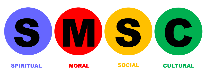 Why is learning important? Why are families important? (Lit/RE)How can we co-operate with each other? (topic)Why make promises (RE)What makes a place special? (RE)What makes a place special? (RE)What can a force change? (sci/RE/E)Guided ReadingFarm FrightsBedrock VocabularyFarm FrightsBedrock VocabularyFarm FrightsBedrock VocabularyFarm FrightsBedrock VocabularyFarm FrightsBedrock VocabularyFarm FrightsBedrock VocabularyFarm FrightsBedrock VocabularyFarm FrightsBedrock VocabularyFarm FrightsBedrock VocabularyIndependent QuestionsA DragonflyA Book of BearsThe Sheep-PigThe Sheep-PigThe Magnificent BullThe Magnificent BullWho are you calling weird?Who are you calling weird?SPaGExpanded noun phrasesSubordinating conjunctionsFronted adverbialsCo-ordinating conjunctionsCo-ordinating conjunctionsWritingBeegu Character DescriptionParagraph 1 – Beegu’s appearanceParagraph 2 – Beegu’s feelingsFinal Write – Beegu character descriptionBeegu Character DescriptionParagraph 1 – Beegu’s appearanceParagraph 2 – Beegu’s feelingsFinal Write – Beegu character descriptionBeegu Character DescriptionParagraph 1 – Beegu’s appearanceParagraph 2 – Beegu’s feelingsFinal Write – Beegu character descriptionBeegu Sequel Adventure StoryParagraph 1 – Beegu’s friend descriptionParagraph 2 – Disater at schoolFinal Write – Sequel – adventure storyBeegu Sequel Adventure StoryParagraph 1 – Beegu’s friend descriptionParagraph 2 – Disater at schoolFinal Write – Sequel – adventure storyBeegu Sequel Adventure StoryParagraph 1 – Beegu’s friend descriptionParagraph 2 – Disater at schoolFinal Write – Sequel – adventure storyBeegu Sequel Adventure StoryParagraph 1 – Beegu’s friend descriptionParagraph 2 – Disater at schoolFinal Write – Sequel – adventure storyBeegu Sequel Adventure StoryParagraph 1 – Beegu’s friend descriptionParagraph 2 – Disater at schoolFinal Write – Sequel – adventure storyBeegu Sequel Adventure StoryParagraph 1 – Beegu’s friend descriptionParagraph 2 – Disater at schoolFinal Write – Sequel – adventure storyMathsPlace valuePlace valueAddition and subtractionAddition and subtractionAddition and subtractionAddition and subtractionAddition and subtractionAddition and subtractionAddition and subtractionREHomesReflect on joys and sorrows of home lifeCreate loving heartArt - Millais’ Carpenter’s Shop pictureWrite thankyou prayerPrayer wallRecipe for happy familyDrama illustrating Paul’s lifeHomesReflect on joys and sorrows of home lifeCreate loving heartArt - Millais’ Carpenter’s Shop pictureWrite thankyou prayerPrayer wallRecipe for happy familyDrama illustrating Paul’s lifeHomesReflect on joys and sorrows of home lifeCreate loving heartArt - Millais’ Carpenter’s Shop pictureWrite thankyou prayerPrayer wallRecipe for happy familyDrama illustrating Paul’s lifePromisesClass collage of promisesSacrament spider diagramSequence elements of BaptismResearch Saint and say why they are a good example of following JesusPrepare questions for catechist (Dative) and interviewExplore responsibilities of being a GodparentGraffiti wall-how to let light shinePromisesClass collage of promisesSacrament spider diagramSequence elements of BaptismResearch Saint and say why they are a good example of following JesusPrepare questions for catechist (Dative) and interviewExplore responsibilities of being a GodparentGraffiti wall-how to let light shinePromisesClass collage of promisesSacrament spider diagramSequence elements of BaptismResearch Saint and say why they are a good example of following JesusPrepare questions for catechist (Dative) and interviewExplore responsibilities of being a GodparentGraffiti wall-how to let light shinePromisesClass collage of promisesSacrament spider diagramSequence elements of BaptismResearch Saint and say why they are a good example of following JesusPrepare questions for catechist (Dative) and interviewExplore responsibilities of being a GodparentGraffiti wall-how to let light shinePromisesClass collage of promisesSacrament spider diagramSequence elements of BaptismResearch Saint and say why they are a good example of following JesusPrepare questions for catechist (Dative) and interviewExplore responsibilities of being a GodparentGraffiti wall-how to let light shinePromisesClass collage of promisesSacrament spider diagramSequence elements of BaptismResearch Saint and say why they are a good example of following JesusPrepare questions for catechist (Dative) and interviewExplore responsibilities of being a GodparentGraffiti wall-how to let light shineScienceForces and MagnetsTo notice that some forces need contact between two objectsTo compare how things move on different surfacesTo compare and group materials according to whetherthey are magneticTo observe how magnets attract or repel each other and attract some materials and not othersPlan…CARITAS DAYCARITAS DAYInvestigate…Review…Investigate…Review…To describe magnets as having two poles and to predictwhether two magnets will attract or repel each other,depending on which poles are facingComputingCodingRecap & QuizUsingFlowchartsUsing TimersUsingRepeatCode, Testand DebugCode, Testand DebugDesign and Make an Interactive SceneDesign and Make an Interactive SceneDesign and Make an Interactive SceneTopicRochdale PioneersTo locate The Rochdale Pioneers on a geographically on a map and historically on  timelineHistory:Put events, people, places and artefacts on a time-lineGeography:Locate places using a range of maps including OS & digitalTo research what Rochdale was like in the pastHistory:Develop increasingly secure chronological knowledge and understanding of history, local, British and world Ask and answer questions about the past, considering aspects of change, cause, similarity and difference and significanceTo explore what it was like to work in the cotton mills in the 1800sHistory:Describe some of the similarities and differences between different periods, e.g. social, belief, local, individual Ask and answer questions about the past, considering aspects of change, cause, similarity and difference and significanceTo find out about the Rochdale PioneersHistory:Identify and give reasons for historical events, situations and changes Identify and begin to describe historically significant people and events in situationsTo create a charcoal drawing of the first co-op shopArt & Design:Experiment with a wider range of materials Use sketchbooks to record drawings from observation Include increased detail within workTo create a charcoal drawing of the first co-op shopArt & Design:Experiment with a wider range of materials Use sketchbooks to record drawings from observation Include increased detail within workTo plan my report about the Rochdale PioneersTo plan my report about the Rochdale PioneersTo write my report about the Rochdale PioneersMusic